9-ое заседание 27-го созыва          ҠАРАР                       25 мая 2016г. №59                           РЕШЕНИЕОб утверждении отчета об исполнении бюджета сельского поселения Казанчинский сельсовет муниципального района Аскинский район Республики Башкортостан за 2015 годНа основании ст. 264.5, 264.6 Бюджетного кодекса Российской Федерации, ст. 40 Устава сельского поселения Казанчинский сельсовет  муниципального района Аскинский район Республики Башкортостан Совет муниципального района Аскинский район Республики БашкортостанРЕШИЛ:   1.Утвердить отчет об исполнении бюджета сельского поселения Казанчинский сельсовет  муниципального района Аскинский район Республики Башкортостан за 2015 год по доходам в сумме 2264251,02 рублей, по расходам в сумме  2241375,87 рублей по следующим показателям по:    а)доходам бюджета сельского поселения Казанчинский сельсовет  муниципального района Аскинский район Республики Башкортостан по кодам классификации доходов бюджета согласно приложению № 1 к настоящему решению;    б) доходам бюджета сельского поселения Казанчинский сельсовет  муниципального района Аскинский район Республики Башкортостан по кодам видов доходов, подвидов доходов,   классификации операций сектора государственного управления, относящихся к доходам бюджета согласно приложению № 2 к настоящему решению;   в) ведомственной структуре расходов бюджета сельского поселения Казанчинский сельсовет  муниципального района Аскинский район Республики Башкортостан согласно приложению № 3 к настоящему решению;   г) распределению расходов бюджета по разделам и подразделам, целевым статьям  расходов классификации расходов бюджета сельского поселения Казанчинский сельсовет  муниципального района Аскинский район Республики Башкортостан согласно приложению № 4 к настоящему решению;   2.Обнародовать  настоящее решение путем размещения в сети общего доступа «Интернет» на официальном сайте органов местного самоуправления муниципального района Аскинский район РБ  www. kazanchi04sp.ru.  и на информационном стенде в здании Администрации СП Казанчинский сельсовет по адресу: с.Старые Казанчи, ул.Центральная, 21.Глава сельского поселения                                                          Р.Т.КиямовПриложение № 1к решению Совета сельского поселенияКазанчинский сельсоветмуниципального района Аскинский районРеспублики Башкортостан	 от 25 мая 2016 г.   № 59Доходы бюджета СП Казанчинский сельсовет муниципального района Аскинский район Республики Башкортостан за 2015 год по кодам классификации доходовПриложение № 2к решению Совета сельского поселенияКазанчинский сельсоветмуниципального района Аскинский районРеспублики Башкортостан	                от 25 мая 2016 г.   № 59Доходы бюджета СП Казанчинский сельсовет муниципального района Аскинский район Республики Башкортостан за 2015 год по кодам видов  и подвидов доходов           										Ед.изм: руб.Приложение № 3к решению Совета сельского поселенияКазанчинский сельсоветмуниципального района Аскинский районРеспублики Башкортостан	      от 25 мая 2016 г.   № 59Ведомственная структура расходов бюджета сельского поселения  Казанчинский сельсовет муниципального района Аскинский район Республики Башкортостан на 2015 год.											(руб.)Приложение № 4к решению Совета сельского поселенияКазанчинский сельсоветмуниципального района Аскинский районРеспублики Башкортостан	        от 25 мая 2016 г.   № 59Распределение расходов сельского поселения Казанчинский сельсовет муниципального района Аскинский район Республики Башкортостан на 2015 год по разделам и подразделам, целевым статьям классификации расходов бюджета.                                                                                                                                                                                                                                                                                                                                                                                           Башҡортостан РеспубликаһыАсҡын районы муниципаль районының Ҡаҙансы ауыл советыауыл биләмәһесоветы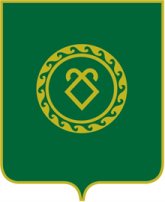 СОВЕТсельского поселенияКазанчинский сельсоветмуниципального районаАскинский районРеспублики БашкортостанВид доходаКлассификацияКассовое исполнение(рублей)Вид дохода\\\\НАЛОГОВЫЕ И НЕНАЛОГОВЫЕ ДОХОДЫ\1000000000\\\354131,02НАЛОГИ НА ПРИБЫЛЬ, ДОХОДЫ\1010000000\\\Налог на доходы физических лиц\1010200001\\\37053,48Единый сельскохозяйственный налог\1050300001\\\934,20Налог на имущество физ.лиц\1060103000\\\57961,51Земельный налог\1060600000\\\128756,97ГОСУДАРСТВЕННАЯ ПОШЛИНА\1080000000\\\7680,00ДОХОДЫ ОТ ИСПОЛЬЗОВАНИЯ ИМУЩЕСТВА, НАХОДЯЩЕГОСЯ В ГОСУДАРСТВЕННОЙ И МУНИЦИПАЛЬНОЙ СОБСТВЕННОСТИ\1110000000\\\120569,00Прочие неналоговые доходы \1170505010\\\1175,86БЕЗВОЗМЕЗДНЫЕ ПОСТУПЛЕНИЯ\2000000000\\\1910120,00Всего2264251,02КлассификацияКассовое исполнениеДоходы\2264251,02Налог на доходы физических лиц с доходов, источником которых является налоговый агент, за исключением доходов, в отношении которых исчисление и уплата налога осуществляются в соответствии со статьями 227, 227_1 и 228 Налогового кодекса Российской Федерации\1010201001\182\0000\11037013,76Налог на доходы физических лиц с доходов, полученных от осуществления деятельности физическими лицами, зарегистрированными в качестве индивидуальных предпринимателей.\1010202001\182\0000\11039,72Единый сельскохозяйственный налог\1050301001\182\0000\110934,20Налог на имущество физ.лиц\1060103010\182\0000\11057961,51Земельный налог\1060601310\182\0000\110128756,97Государственная пошлина \1080402001\791\0000\1107680,00Доходы, получаемые в виде арендной платы за земельные участки\1110502510\863\0000\12018653,00Доходы от сдачи в аренду имущества, находящегося в оперативном управлении \1110503510\863\0000\12078196,00Доходы от реализации иного имущества, находящегося в собственности сельских поселений \1140205310\863\0000\410 6720,00Доходы от реализации иного имущества, находящегося в собственности сельских поселений \1140205310\863\0000\440 17000,00Прочие неналоговые доходы бюджетов сельских поселений\1170505010\791\0000\1801175,86Дотации бюджетам поселений на выравнивание  бюджетной обеспеченности \2020100110\791\0000\151693100,00Дотации бюджетам поселений на поддержку мер по обеспечению сбалансированности бюджетов\2020100310\791\0000\151415200,00Прочие субсидии бюджетам сельских поселений\2020299910\791\7101\15173300,00Субвенция  бюджетам поселений на осуществление полномочий по первичному воинскому учету\2020301510\706\0000\15165480,00Межбюджетные трансферты, передаваемые бюджетам сельских поселений\2020401410\791\0000\15148200,00Прочие межбюджетные трансферты, передаваемые бюджетам сельских поселений\2020409991\791\7502\151150000,00Прочие межбюджетные трансферты, передаваемые бюджетам сельских поселений\2020409991\791\7503\151350000,00Прочие безвозмездные поступления в бюджеты поселения от бюджетов МР\2020905410\791\7301\151114840,00НаименованиеГлаваРз ПрЦсВрСуммаВсего:2241375,87Администрации сельских поселении791Функционирование органа местного самоуправления79101040020400912415,93 Глава муниципального образования79101020020300511850,89Мобилизационная и вневойсковая подготовка7910203001360065480,00Поддержка дорожного хозяйства79104095220400398200,00Другие вопросы в области национальной экономики7910412522500120129,05Благоустройство сельского поселения 79105036000000233300,00Вед-воРзПрЦсВрСумма, рублейВСЕГО2241375,87Общегосударственные  вопросы79101001424266,82Глава муниципального образования79101020020300511850,89Фонд оплаты труда и страховые взносы79101020020300121511850,89Центральный аппарат79101040020400912415,93Фонд оплаты труда и страховые взносы79101040020400121644578,40Закупка товаров, работ и услуг для государственных (муниципальных) нужд79101040020400200245539,54Иные закупки товаров, работ и услуг для государственных (муниципальных) нужд79101040020400240245539,54Закупка товаров, работ и услуг в сфере информационно-коммуникационных технологий7910104002040024244806,26Прочая закупка товаров, работ и услуг для государственных (муниципальных) нужд79101040020400244200733,28Уплата налогов, сборов, обязательных платежей в бюджетную систему Российской Федерации, взносов и иных платежей7910104002040085022297,99Уплата прочих налогов, сборов и иных платежей7910104002040085120480,00Уплата прочих налогов, сборов и иных платежей791010400204008521817,99Мобилизационная и вневойсковая подготовка7910203001360065480,00Фонд оплаты труда и страховые взносы7910203001360012165480,00Прочая закупка товаров, работ и услуг для государств. (муниципальных) нужд791020300136002440,00Поддержка дорожного хозяйства79104095220400398200,00Прочая закупка товаров, работ и услуг для государств. (муниципальных) нужд79104095220400244398200,00Жилищно-коммунальное хозяйство7910500233300,00Благоустройство7910503233300,00Прочие мероприятия по благоустройству79105036000500244233300,00Другие вопросы в области нац.экономики7910412522500411120129,05